Государственное профессиональное  образовательное учреждение  Ярославской областимышкинский политехнический колледж«утверждаю» :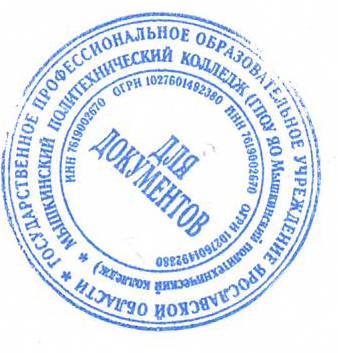   директор гпоу яо мышкинского политехнического колледжа/   Т.А.Кошелева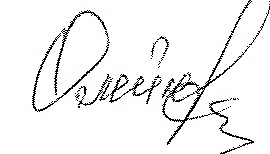 «29»  августа 2022г.РАБОЧАЯ  ПРОГРАММа УЧЕБНОЙ практики по профессии 19727 ШТУКАТУР  Мышкин 2022Рабочая программа учебной практики  разработана на основе требований Единого  тарифно-квалификационного справочника работ и профессий рабочих (ЕТКС) (утвержден Постановлением Минтруда РФ от 03.07.2002 N 47), профессиональной характеристики профессии штукатур, Положения об организации профессиональной подготовки выпускников специальных (коррекционных) общеобразовательных школ VIII вида, № 3.2 от 16.09.2013 г.Организация-разработчик: Государственное профессиональное образовательное учреждение Ярославской области Мышкинский политехнический колледж.Разработчики: Самоварова С.В.- старший мастер Губочкин А.М.- мастер производственного обученияСОДЕРЖАНИЕ  паспорт РАБОЧЕЙ  ПРОГРАММЫ  УЧЕБНОЙ ПРАКТИКИ1.1. Область применения рабочей программыРабочая программа учебной практики  (далее  программа) – является  частью  программы профессиональной подготовки, разработанной в соответствии с требованиями профессионального стандарта и ЕТКС профессии 19727 Штукатур в части освоения основного вида профессиональной деятельности (ВПД): Выполнение работ при оштукатуривании поверхностей и ремонте штукатурки.Программа учебной практики может быть использована при подготовке и  переподготовке работников  отрасли строительства  профессии 19727 «Штукатур» без опыта работы в области  строительства.Функциональная карта вида трудовой деятельности1.2. Цели и задачи учебной практики Основная цель вида профессиональной деятельности:оштукатуривание поверхностей и ремонт штукатурки при выполнении работ по ремонту и строительству конструкций различного назначения.С целью  овладения  указанным видом профессиональной деятельности  в ходе освоения рабочей программы  учебной практики  Штукатур 2 разряда  должен уметь:У.1.Изготавливать вручную и прибивать драночные щиты и штучную дрань.У.2.Набивка гвоздей и оплетение их проволокой.У.3.Прибивка изоляционных материалов и металлических сеток.У.4.Насечка поверхностей вручную.У.5.Пробивка гнезд вручную с постановкой пробок.У.6. Приготовление вручную сухих смесей по заданному составу.У.7. Процеживание и перемешивание растворов.Штукатур 3 разряда должен уметь:У.8. Подмазка мест примыкания к стенам наличников и плинтусов.У.9. Оконопачивание коробок и мест примыканий крупнопанельных перегородок.У.10. Приклейка листов сухой штукатурки по готовым маякамУ.11. Прибивка листов сухой штукатурки к деревянным поверхностям.У.12. Обмазка раствором проволочной сетки.У.13. Натягивание металлической сетки по готовому каркасу.У.14. Сплошное выравнивание поверхностей.У.15. Приготовление растворов из готовых сухих растворных смесей.У.16. Перетирка штукатурки.У.17. Простое оштукатуривание поверхностейУ.18. Насечка поверхностей механизированным инструментом.У.19. Ремонт простой штукатурки.      Задачами учебной практики являются: 
- обучение трудовым приемам, операциям и способам выполнения трудовых функций, характерных для профессии 19727 «Штукатур» и необходимых для последующего освоения ими  вида  профессиональной деятельности  по профессии: Выполнение работ при оштукатуривании поверхностей и ремонте штукатурки;
- закрепление и совершенствование первоначальных практических профессиональных умений обучающихся. 
1.3. Количество часов на освоение учебной и производственной практики: всего – 1091 час, в том числе: -  учебная практика – 803 часа; -  производственная практика  288 часов:2. ТЕМАТИЧЕСКИЙ ПЛАН И СОДЕРЖАНИЕ УЧЕБНОЙ ПРАКТИКИ2.1. Тематический план учебной практики 2.2. Структура и содержание учебной практики 3. УСЛОВИЯ РЕАЛИЗАЦИИ РАБОЧЕЙ ПРОГРАММЫ УЧЕБНОЙ ПРАКТИКИ
3.1. Требования к материально-техническому обеспечению
Рабочая программа учебной практики реализуется в мастерских для подготовки штукатуров  и в строительных организациях на основе прямых договоров. 
Оборудование штукатурной  мастерской  и оснащение рабочих мест: - рабочее место мастера п/о;- учебно – тренировочные стены на 15 рабочих мест;- наглядные пособия и  образцы.Основное и вспомогательное технологическое оборудование:  Комплект инструментов для выполнения штукатурных работ для группы: , троянка, кисть (окамелок), бучарда, зубила зубчатка, стальные щетки, штукатурный молоток, кулачок, сита, растворные ящики;сокол, полутерок, правило, штукатурная лопатка, отрезовка, ковш, штукатурный ящик, электрические и пневматические отбойные молотки, ножницы, угольник, рулетка, линейка, мелкозубая пила, молоток, конопатка, киянка.3.2. Информационное обеспечение обучения:Основные источники:СНиП 3.01.01-85СНиП 3.04.01-87СНиП 111- В. 13-62ГОСТа 6810-86Отделочные строительные работы: Учебник для нач.проф.образования / В.А.Смирнов, Б.А.Ефимов, О.В.Кульков и др.- . М.: ПрофОбрИздат, 2002.- 288 с.Отделочные работы: учебное пособие для  нач. проф. образования / Н.Н.Завражин.- . М.: Издательский центр «Академия», 2006.- 320 с.Материаловедение. Отделочные строительные  работы. Учебник для нач. проф. Образования / В.А.Смирнов, Б.А.Ефимов, О.В.Кульков и др.-. М,: ПрофОбрИздат , 2006.-288 с. Дополнительные источники:Зубрилина С.Н. Справочник штукатура./Серия «Справочники», Ростов- на- Дону: Феникс, 2002. – 320 с.   Мороз Л.Н. Технология и организация работ: Учебное пособие для ПТУ. Ростов н/Д: Феникс, 2000.- 289 с.Петрова И.В. Общая технология отделочных строительных работ: учебное пособие для нач. проф. образования. М.:Издательский центр «Академия», 2006.- 320 с.Интернет-ресурсы: http://dvors.ru/stena/kladka4.htmhttp://www.pandia.ru/446820/http://www.camremont.ru/docs/3_100/1/1-2-2.html Общие требования к организации учебной практики Учебная практика  по основным видам профессиональной деятельности для освоения рабочей профессии   19727 «Штукатур», проводится рассредоточено, чередуясь с теоретическими занятиями.  Учебная практика проводится в штукатурной мастерской и в  организациях строительного профиля  разных форм собственности  на основе прямых  договоров.Учебная практика в штукатурной мастерской проводится мастерами производственного обучения  профессии 19727 «Штукатур». Мастера производственного обучения в начале каждого раздела проводят инструктаж по технике безопасности, пожарной безопасности и охране труда, проводят мероприятия по предупреждению  травматизма в учебных мастерских.  Проведение инструктажа оформляется в журнале по учебной практике. Мастера производственного обучения обучают трудовым приемам, операциям и способам выполнения трудовых процессов, характерных для профессии, организуют процедуру оценки умений, освоенных обучающимися, в ходе учебной практики.       Учебная практика по штукатурным работам проводится в соответствии с графиком учебной практики. В соответствии с «Санитарно-эпидемиологическими требованиями к организации учебно-производственного процесса в ПОО СПО СанПиН 2.4.3.1186-03 (с изменениями на 4 марта 2011 года) для обеспечения постепенного перехода от режима школы, учебная практика длится 6 часов, через каждые 50 минут предусмотрены 10 минутные перерывы.  При проведении учебной практики в объёме 300 часов умения отрабатываются в штукатурной мастерской, где  установлено необходимое для проведения практики основное и вспомогательное технологическое оборудование, подготовлены рабочие места. Умения по остальным темам отрабатываются в  организациях строительного профиля  различных форм собственности  на основе прямых договоров. При проведении учебной практики в  организациях строительного профиля  программа практики согласовывается с работодателями,  практикантам предоставляются рабочие места. Непосредственно руководит практикой мастер производственного обучения, от организации  назначается наставник. 	        Общее руководство и контроль учебной практики осуществляет заместитель директора по         учебно-производственной работе. Во время учебной практики обучающиеся ведут дневник для записи производственных  работ. Руководитель практики оценивает работу и выставляет оценки. По окончании каждого семестра предусмотрено проведение проверочных работ.4. КОНТРОЛЬ И ОЦЕНКА РЕЗУЛЬТАТОВ ОСВОЕНИЯ РАБОЧЕЙ ПРОГРАММЫ УЧЕБНОЙ ПРАКТИКИКонтроль и оценка результатов освоения рабочей программы учебной практики осуществляется мастером производственного обучения  в процессе проведения занятий и проверочных работ.1. ПАСПОРТ РАБОЧЕЙ ПРОГРАММЫ УЧЕБНОЙ ПРАКТИКИСтр.42. ТЕМАТИЧЕСКИЙ ПЛАН И СОДЕРЖАНИЕ УЧЕБНОЙ ПРАКТИКИ 63. УСЛОВИЯ РЕАЛИЗАЦИИ РАБОЧЕЙ ПРОГРАММЫ УЧЕБНОЙ ПРАКТИКИ144. КОНТРОЛЬ И ОЦЕНКА РЕЗУЛЬТАТОВ ОСВОЕНИЯ УЧЕБНОЙ ПРАКТИКИ16КодНаименованиеТрудовые функцииAПодготовка поверхностей под оштукатуриваниеПодготовка поверхностей штукатуром 2 разрядаAПодготовка поверхностей под оштукатуриваниеПодготовка поверхностей штукатуром 3 разрядаBПриготовление растворовПриготовление растворов штукатуром 2 разрядаBПриготовление растворовПриготовление растворов штукатуром 3 разрядаCОштукатуривание поверхностей вручнуюОштукатуривание поверхностей штукатуром 3 разрядаGОтделка поверхностей обшивочными листами (сухой штукатуркой)Отделка поверхностей обшивочными листами штукатуром 3 разрядаHРемонт штукатуркиРемонт штукатурки штукатуром 2 разрядаHРемонт штукатуркиРемонт штукатурки штукатуром 3 разряда№ п/пНаименование разделов, тем, подтем( профессия)Всего часовпрактикиУчебная практикаПроизводственная практики1 курс1 курс1 курс1 курс1 курсРаздел 1. Отделочные строительные работы Раздел 1. Отделочные строительные работы Раздел 1. Отделочные строительные работы 3691321.Тема 1.  Выполнение подготовительных работ при производстве штукатурных работ. Приготовление растворов10210202.Тема 2.   Оштукатуривание поверхностей различной степени сложности 19219204. Тема 3.   Отделка поверхностей обшивочными листами (сухой штукатуркой)363605.Тема 4. Ремонт оштукатуренных поверхностей393906.Производственная практика13201322 курс2 курс2 курс2 курс2 курсРаздел 2. Штукатурно- малярные работыРаздел 2. Штукатурно- малярные работыРаздел 2. Штукатурно- малярные работы4341567.Тема 5. Комплексные штукатурные работы0248.132Всего:1091803288Наименование темНаименование темОбучающийся должен приобрести уменияОбучающийся должен приобрести уменияОбучающийся должен приобрести уменияСодержание учебного материала (дидактические элементы)Содержание учебного материала (дидактические элементы)Объем часовОбъем часов1 курс1 курс1 курс1 курс1 курс1 курс1 курс1 курс1 курсРаздел 1. Отделочные строительные работыРаздел 1. Отделочные строительные работыРаздел 1. Отделочные строительные работыРаздел 1. Отделочные строительные работыРаздел 1. Отделочные строительные работыРаздел 1. Отделочные строительные работыРаздел 1. Отделочные строительные работыРаздел 1. Отделочные строительные работыРаздел 1. Отделочные строительные работыТема  1. Выполнение подготовительных работ при производстве штукатурных работ. Приготовление растворов.Тема  1. Выполнение подготовительных работ при производстве штукатурных работ. Приготовление растворов.Тема  1. Выполнение подготовительных работ при производстве штукатурных работ. Приготовление растворов.Тема  1. Выполнение подготовительных работ при производстве штукатурных работ. Приготовление растворов.Тема  1. Выполнение подготовительных работ при производстве штукатурных работ. Приготовление растворов.Тема  1. Выполнение подготовительных работ при производстве штукатурных работ. Приготовление растворов.102102102Вводное занятие.Техника безопасности и противопожарные мероприятия в учебных мастерских.Вводное занятие.Техника безопасности и противопожарные мероприятия в учебных мастерских.Роль производственного обучения в формировании навыков эффективного и качественного трудаПроизводственная деятельность учебной группы и техникума. Значение соблюдения трудовой и технологической дисциплины в обеспечении качества работОзнакомление обучающихся с учебной мастерской, режимом работы, формами организации труда и правилами внутреннего распорядка.Правила и нормы безопасности в учебных мастерских.Основные опасные и вредные производственные факторы, возникающие при работе в мастерских.Пожарная безопасность. Причины пожаров в учебных мастерских и других помещениях учебного заведения. Меры предупреждения пожаров.Правила поведения обучающихся при пожаре, порядок вызова пожарной команды.Основные правила и нормы электробезопасности.666Тема1.3.  Экскурсия на строительство.Тема1.3.  Экскурсия на строительство. Инструктаж по мерам безопасности во время экскурсии на строительный объект.Ознакомление обучающихся с территорией строительной площадки, с размещением на ней временных сооружений, механизмов и материалов.Ознакомление с рабочими местами отделочников, инструментами, механизмами, применяемыми при производстве штукатурных работ.Обобщение результатов экскурсии.666Тема 1.4 Виды инструментов и материалов, применяемых в штукатурных работах.Тема 1.4 Виды инструментов и материалов, применяемых в штукатурных работах.Виды основных материалов, применяемых при производстве штукатурных работ. Свойства основных материалов и готовых сухих растворных смесей.Виды, назначение, составы и способы приготовления растворов из сухих смесей363636 Тема 1.5Подготовительные работы при оштукатуривании поверхностей   Тема 1.5Подготовительные работы при оштукатуривании поверхностей   Тема 1.5Подготовительные работы при оштукатуривании поверхностей  Выполнения подготовительных работ при оштукатуривании поверхностейВыполнения подготовительных работ при оштукатуривании поверхностейИнструктаж по содержанию занятий, организации рабочего места и безопасности труда.Ознакомление с видами поверхностей, подлежащих оштукатуриванию.Ознакомление с  инструментами, применяемыми при подготовке поверхностей и правилами ухода за ним.Подготовка поверхностей под оштукатуриваниеОсвоение приёмов подготовки камневидных поверхностей. Освоение приёмов подготовки деревянных поверхностейОсвоение приёмов подготовки разнородных поверхностей.Провешивание поверхностей, устройство марок и маяковКонтроль качества выполненных работ.      54      54      54Раздел 2. Оштукатуривание поверхностей различной степени сложности и их отделкаРаздел 2. Оштукатуривание поверхностей различной степени сложности и их отделкаРаздел 2. Оштукатуривание поверхностей различной степени сложности и их отделкаРаздел 2. Оштукатуривание поверхностей различной степени сложности и их отделкаРаздел 2. Оштукатуривание поверхностей различной степени сложности и их отделкаРаздел 2. Оштукатуривание поверхностей различной степени сложности и их отделка192192192 Тема 2.1 Приемы выполнения основных операций штукатурных процессов Тема 2.1 Приемы выполнения основных операций штукатурных процессов Тема 2.1 Приемы выполнения основных операций штукатурных процессов Выполнения основных операций штукатурных процессов Выполнения основных операций штукатурных процессов Ознакомление обучающихся с инструментами и инвентарём и их к работе.Освоение приёмов набрасывания учебного  раствора  на стену штукатурной лопаткой слева направо и справа  налево на верхнюю, среднюю и нижнюю части стены.Освоение приёмов набрасывания раствора из ящика: ковшом, соколом, совком – лопаткой на стены.Освоение приёмов намазывания раствора соколом, штукатурной лопаткой и полутёрками на стены и потолки.Овладение приемами разравнивания соколом, полутёрками, правилами.Освоение приёмов нанесения, разравнивания и затирки «вкруговую» и «вразгонку»  накрывочного слоя.Проверка оштукатуренной поверхности контрольным правилом. Ознакомление обучающихся с инструментами и инвентарём и их к работе.Освоение приёмов набрасывания учебного  раствора  на стену штукатурной лопаткой слева направо и справа  налево на верхнюю, среднюю и нижнюю части стены.Освоение приёмов набрасывания раствора из ящика: ковшом, соколом, совком – лопаткой на стены.Освоение приёмов намазывания раствора соколом, штукатурной лопаткой и полутёрками на стены и потолки.Овладение приемами разравнивания соколом, полутёрками, правилами.Освоение приёмов нанесения, разравнивания и затирки «вкруговую» и «вразгонку»  накрывочного слоя.Проверка оштукатуренной поверхности контрольным правилом.5454Тема 2.2 Оштукатуривание кирпичных стен с натиркой лузговых и усёночных угловТема 2.2 Оштукатуривание кирпичных стен с натиркой лузговых и усёночных угловТема 2.2 Оштукатуривание кирпичных стен с натиркой лузговых и усёночных углов  Оштукатуривания стен с натиркой лузговых и усёночных углов  Оштукатуривания стен с натиркой лузговых и усёночных углов Инструктаж по содержанию занятий, организация рабочего места и безопасности труда.Выполнение работ по простому оштукатуриванию поверхностей и ремонту штукатуркиОштукатуривание поверхностей под правило внутри помещений.Проверка качества выполненных работ контрольно измерительными инструментами.Овладение приёмами натирки лузговых, усёночных углов и фасок простыми и фасонными полутёрками.Выявление и исправление дефектов Инструктаж по содержанию занятий, организация рабочего места и безопасности труда.Выполнение работ по простому оштукатуриванию поверхностей и ремонту штукатуркиОштукатуривание поверхностей под правило внутри помещений.Проверка качества выполненных работ контрольно измерительными инструментами.Овладение приёмами натирки лузговых, усёночных углов и фасок простыми и фасонными полутёрками.Выявление и исправление дефектов3636Тема 2.3Приёмы провешивания стенТема 2.3Приёмы провешивания стенТема 2.3Приёмы провешивания стен  Провешивания стен  Провешивания стен Инструктаж по содержанию занятий, организация рабочего места и безопасности труда.Ознакомление с инструментами, применяемыми при провешивании вертикальных поверхностей и устройства марок и маяков.Освоение приёмов провешивания стен отвесом, правилом, с уровнем.Устройство растворных марок и маяков. Инструктаж по содержанию занятий, организация рабочего места и безопасности труда.Ознакомление с инструментами, применяемыми при провешивании вертикальных поверхностей и устройства марок и маяков.Освоение приёмов провешивания стен отвесом, правилом, с уровнем.Устройство растворных марок и маяков.2424Тема2.4. Приёмы подготовки и оштукатуривания откосовТема2.4. Приёмы подготовки и оштукатуривания откосовТема2.4. Приёмы подготовки и оштукатуривания откосовОштукатуривания откосовОштукатуривания откосовИнструктаж по содержанию занятий, организация рабочего места и безопасности труда.Ознакомление с инструментами и приспособлениями.Освоение приёмов оконопачивания коробок, провешивания откосов с учётом угла рассвета.Освоение приёмов определения угла рассвета откосов при помощи угольника.Освоение приёмов навешивания правил на откосы по найденному углу рассвета.Освоение приёмов нанесения и разравнивания раствора на откосах.Упражнения по передвижению малок по правилу и коробке.Освоение приёмов нанесения на откосы  накрывочного слоя и затирка его способом «вразгонку». Снятие правил и натирка углов или фасок.Контроль качества оштукатуривания откосов.Инструктаж по содержанию занятий, организация рабочего места и безопасности труда.Ознакомление с инструментами и приспособлениями.Освоение приёмов оконопачивания коробок, провешивания откосов с учётом угла рассвета.Освоение приёмов определения угла рассвета откосов при помощи угольника.Освоение приёмов навешивания правил на откосы по найденному углу рассвета.Освоение приёмов нанесения и разравнивания раствора на откосах.Упражнения по передвижению малок по правилу и коробке.Освоение приёмов нанесения на откосы  накрывочного слоя и затирка его способом «вразгонку». Снятие правил и натирка углов или фасок.Контроль качества оштукатуривания откосов.3636Тема2.5 Приёмы подготовки и оштукатуривания столбовТема2.5 Приёмы подготовки и оштукатуривания столбовТема2.5 Приёмы подготовки и оштукатуривания столбовОштукатуривания столбовОштукатуривания столбовИнструктаж по содержанию занятий, организация рабочего места и безопасности труда.Освоение приёмов оштукатуривания столбов.Освоение приёмов навешивания правил по отвесу и оштукатуривания по очереди всех граней.Способы контроля качества при оштукатуривании столбовИнструктаж по содержанию занятий, организация рабочего места и безопасности труда.Освоение приёмов оштукатуривания столбов.Освоение приёмов навешивания правил по отвесу и оштукатуривания по очереди всех граней.Способы контроля качества при оштукатуривании столбов1818Тема 2.6Приёмы подготовки и оштукатуривание пилястр, нишТема 2.6Приёмы подготовки и оштукатуривание пилястр, нишТема 2.6Приёмы подготовки и оштукатуривание пилястр, нишОштукатуривания пилястр и нишОштукатуривания пилястр и нишИнструктаж по содержанию занятий, организация рабочего места и безопасности труда.Освоение приёмов навешивания реек и вытягивания пилястр шаблонами.Приёмы оштукатуривания ниш и пилястр.Оштукатуривание сильно выступающих пилястр по навесным правилам. Контроль качества выполненных работ.Инструктаж по содержанию занятий, организация рабочего места и безопасности труда.Освоение приёмов навешивания реек и вытягивания пилястр шаблонами.Приёмы оштукатуривания ниш и пилястр.Оштукатуривание сильно выступающих пилястр по навесным правилам. Контроль качества выполненных работ.2424Раздел 3.   Отделка поверхностей обшивочными листами (сухой штукатуркой)Раздел 3.   Отделка поверхностей обшивочными листами (сухой штукатуркой)Раздел 3.   Отделка поверхностей обшивочными листами (сухой штукатуркой)Раздел 3.   Отделка поверхностей обшивочными листами (сухой штукатуркой)Раздел 3.   Отделка поверхностей обшивочными листами (сухой штукатуркой)Раздел 3.   Отделка поверхностей обшивочными листами (сухой штукатуркой)363636Тема 3.1 Материалы для отделки поверхностей сухой штукатуркойТема 3.1 Материалы для отделки поверхностей сухой штукатуркойТема 3.1 Материалы для отделки поверхностей сухой штукатуркойПодбора материала для отделки поверхностей сухой штукатуркойПодбора материала для отделки поверхностей сухой штукатуркойСвойства основных материалов и готовых сухих растворных смесей Материалы для сухого способа оштукатуриванияСвойства основных материалов и готовых сухих растворных смесей Материалы для сухого способа оштукатуривания1212Тема 3.2 Отделка поверхностей листами сухой штукатуркиТема 3.2 Отделка поверхностей листами сухой штукатуркиТема 3.2 Отделка поверхностей листами сухой штукатуркиОтделки поверхностей листами сухой штукатуркойОтделки поверхностей листами сухой штукатуркойТребования к поверхностям.Отделка поверхностей стен листами «сухой» штукатурки    ГКЛ.Отделка швов между листами «сухой» штукатурки    ГКЛ.Отделка поверхностей стен листами «сухой» штукатурки    ГВЛ.Отделка швов между листами «сухой» штукатурки    ГВЛ.Контроль качества сухой штукатурки.Требования к поверхностям.Отделка поверхностей стен листами «сухой» штукатурки    ГКЛ.Отделка швов между листами «сухой» штукатурки    ГКЛ.Отделка поверхностей стен листами «сухой» штукатурки    ГВЛ.Отделка швов между листами «сухой» штукатурки    ГВЛ.Контроль качества сухой штукатурки.2424Раздел 4. Ремонт оштукатуренных поверхностейРаздел 4. Ремонт оштукатуренных поверхностейРаздел 4. Ремонт оштукатуренных поверхностейРаздел 4. Ремонт оштукатуренных поверхностейРаздел 4. Ремонт оштукатуренных поверхностейРаздел 4. Ремонт оштукатуренных поверхностей393939 Тема 4.1 Ремонт монолитной штукатурки Тема 4.1 Ремонт монолитной штукатурки Тема 4.1 Ремонт монолитной штукатуркиВыполнения ремонта монолитной штукатурки Выполнения ремонта монолитной штукатурки Инструктаж по содержанию занятий, организация рабочего места и безопасности труда.Виды, причины появления дефектов штукатурных покрытий и способы устранения.Подбор состава материалов, инструментов и приспособлений для ремонта оштукатуренных поверхностей.Ремонт монолитной штукатурки внутри помещения. Последовательность выполнения работ при перетирке бетонных и железобетонных поверхностейРемонт фасадов зданий. Инструктаж по содержанию занятий, организация рабочего места и безопасности труда.Виды, причины появления дефектов штукатурных покрытий и способы устранения.Подбор состава материалов, инструментов и приспособлений для ремонта оштукатуренных поверхностей.Ремонт монолитной штукатурки внутри помещения. Последовательность выполнения работ при перетирке бетонных и железобетонных поверхностейРемонт фасадов зданий. 2424Тема 4.2 Ремонт поверхностей, облицованных листами сухой штукатуркиТема 4.2 Ремонт поверхностей, облицованных листами сухой штукатуркиТема 4.2 Ремонт поверхностей, облицованных листами сухой штукатуркиРемонта поверхностей, облицованных листами сухой штукатуркиРемонта поверхностей, облицованных листами сухой штукатуркиВиды работ и способы ремонта поверхностей, облицованных листами сухой штукатурки.Последовательность выполнения работ при перетирке бетонных и железобетонных поверхностейВиды работ и способы ремонта поверхностей, облицованных листами сухой штукатурки.Последовательность выполнения работ при перетирке бетонных и железобетонных поверхностей1515Раздел 2. Штукатурно-малярные работыРаздел 2. Штукатурно-малярные работыРаздел 2. Штукатурно-малярные работыРаздел 2. Штукатурно-малярные работыРаздел 2. Штукатурно-малярные работыРаздел 2. Штукатурно-малярные работыРаздел 2. Штукатурно-малярные работыРаздел 2. Штукатурно-малярные работыРаздел 2. Штукатурно-малярные работыРаздел 5. Комплексные штукатурные работыРаздел 5. Комплексные штукатурные работыРаздел 5. Комплексные штукатурные работыРаздел 5. Комплексные штукатурные работыРаздел 5. Комплексные штукатурные работыРаздел 5. Комплексные штукатурные работыРаздел 5. Комплексные штукатурные работыРаздел 5. Комплексные штукатурные работы434Тема 5.1. Ознакомление со строительным объектом. Инструктаж по охране труда и пожарной безопасности на строительном объекте.Ознакомление обучающихся с территорией и организацией строительной площадки, размещением на ней строящихся зданий, машин, механизмов и материалов.Планирование труда и контроль качества работ на производственном участке, в бригаде, на рабочем месте.Система управления охраны труда, организация службы безопасности труда на строительстве.Ознакомление обучающихся с территорией и организацией строительной площадки, размещением на ней строящихся зданий, машин, механизмов и материалов.Планирование труда и контроль качества работ на производственном участке, в бригаде, на рабочем месте.Система управления охраны труда, организация службы безопасности труда на строительстве.Ознакомление обучающихся с территорией и организацией строительной площадки, размещением на ней строящихся зданий, машин, механизмов и материалов.Планирование труда и контроль качества работ на производственном участке, в бригаде, на рабочем месте.Система управления охраны труда, организация службы безопасности труда на строительстве.Ознакомление обучающихся с территорией и организацией строительной площадки, размещением на ней строящихся зданий, машин, механизмов и материалов.Планирование труда и контроль качества работ на производственном участке, в бригаде, на рабочем месте.Система управления охраны труда, организация службы безопасности труда на строительстве.12Тема 5.2. Выполнение комплекса штукатурных работ.Выполнения комплекса штукатурных работВыполнения комплекса штукатурных работВыполнения комплекса штукатурных работИнструктаж по содержанию занятий, организация рабочего места и безопасности труда.Выполнение штукатурных работ внутри помещения вручную:- подготовка поверхностей под оштукатуривание- приёмы перетирки поверхностей бетонных и железобетонных конструкций- оконопачивание оконных и дверных коробок- провешивание поверхностей- оштукатуривание поверхностей под правило- выравнивание бетонных поверхностей сухими растворными смесями- оштукатуривание оконных и дверных откосов с определением угла рассвета- разделка швов между плитами сборных железобетонных элементов- отделка поверхностей листами «сухой» штукатурки ГКЛ, ГВЛРемонт монолитной штукатурки внутри помещения.Ремонт поверхностей, облицованных листами сухой штукатурки.Инструктаж по содержанию занятий, организация рабочего места и безопасности труда.Выполнение штукатурных работ внутри помещения вручную:- подготовка поверхностей под оштукатуривание- приёмы перетирки поверхностей бетонных и железобетонных конструкций- оконопачивание оконных и дверных коробок- провешивание поверхностей- оштукатуривание поверхностей под правило- выравнивание бетонных поверхностей сухими растворными смесями- оштукатуривание оконных и дверных откосов с определением угла рассвета- разделка швов между плитами сборных железобетонных элементов- отделка поверхностей листами «сухой» штукатурки ГКЛ, ГВЛРемонт монолитной штукатурки внутри помещения.Ремонт поверхностей, облицованных листами сухой штукатурки.Инструктаж по содержанию занятий, организация рабочего места и безопасности труда.Выполнение штукатурных работ внутри помещения вручную:- подготовка поверхностей под оштукатуривание- приёмы перетирки поверхностей бетонных и железобетонных конструкций- оконопачивание оконных и дверных коробок- провешивание поверхностей- оштукатуривание поверхностей под правило- выравнивание бетонных поверхностей сухими растворными смесями- оштукатуривание оконных и дверных откосов с определением угла рассвета- разделка швов между плитами сборных железобетонных элементов- отделка поверхностей листами «сухой» штукатурки ГКЛ, ГВЛРемонт монолитной штукатурки внутри помещения.Ремонт поверхностей, облицованных листами сухой штукатурки.Инструктаж по содержанию занятий, организация рабочего места и безопасности труда.Выполнение штукатурных работ внутри помещения вручную:- подготовка поверхностей под оштукатуривание- приёмы перетирки поверхностей бетонных и железобетонных конструкций- оконопачивание оконных и дверных коробок- провешивание поверхностей- оштукатуривание поверхностей под правило- выравнивание бетонных поверхностей сухими растворными смесями- оштукатуривание оконных и дверных откосов с определением угла рассвета- разделка швов между плитами сборных железобетонных элементов- отделка поверхностей листами «сухой» штукатурки ГКЛ, ГВЛРемонт монолитной штукатурки внутри помещения.Ремонт поверхностей, облицованных листами сухой штукатурки.102Тема 5.3. Технология выполнения высококачественной штукатуркиТехнология выполнения высококачественной штукатуркиТехнология выполнения высококачественной штукатуркиТехнология выполнения высококачественной штукатуркиПриготовление штукатурных растворов с различными составляющими, нанесение растворов на поверхность различным инструментом и способами. Заравнивание и затирка. Оштукатуривание углов, откосов, ниш, оконных и дверных проемов, колонн. Контроль качества выполненных работ. Выполнение замешивания растворов в растворосмесителях, подача растворов растворонасосами к местам оштукатуривания.Приготовление штукатурных растворов с различными составляющими, нанесение растворов на поверхность различным инструментом и способами. Заравнивание и затирка. Оштукатуривание углов, откосов, ниш, оконных и дверных проемов, колонн. Контроль качества выполненных работ. Выполнение замешивания растворов в растворосмесителях, подача растворов растворонасосами к местам оштукатуривания.Приготовление штукатурных растворов с различными составляющими, нанесение растворов на поверхность различным инструментом и способами. Заравнивание и затирка. Оштукатуривание углов, откосов, ниш, оконных и дверных проемов, колонн. Контроль качества выполненных работ. Выполнение замешивания растворов в растворосмесителях, подача растворов растворонасосами к местам оштукатуривания.Приготовление штукатурных растворов с различными составляющими, нанесение растворов на поверхность различным инструментом и способами. Заравнивание и затирка. Оштукатуривание углов, откосов, ниш, оконных и дверных проемов, колонн. Контроль качества выполненных работ. Выполнение замешивания растворов в растворосмесителях, подача растворов растворонасосами к местам оштукатуривания.320Результаты обучения (освоенные умения)Формы и методы контроля и оценки результатов обученияШтукатур 2 разряда Штукатур 2 разряда У.1.Изготовление вручную и прибивка драночных щитов и штучной драни.Оценка продукта  практической деятельности в штукатурной мастерской в процессе учебной практики   У.2.Набивка гвоздей и оплетение их проволокой.Оценка продукта  практической деятельности в штукатурной мастерской в процессе учебной практики  У.3.Прибивка изоляционных материалов и металлических сеток.Оценка продукта  практической деятельности в штукатурной мастерской в процессе учебной практики У.4.Насечка поверхностей вручную.Оценка продукта  практической деятельности в штукатурной мастерской в процессе учебной практики У.5.Пробивка гнезд вручную с постановкой пробок.Оценка продукта  практической деятельности в штукатурной мастерской в процессе учебной практикиУ.6. Приготовление вручную сухих смесей по заданному составу.Оценка продукта  практической деятельности в штукатурной мастерской в процессе учебной практики и при выполнении проверочных работУ.7. Процеживание и перемешивание растворов.Оценка продукта  практической деятельности в штукатурной мастерской в процессе учебной практики и при выполнении проверочных работУ.8.Подмазка мест примыкания к стенам наличников и плинтусов.Оценка продукта  практической деятельности в штукатурной мастерской в процессе учебной практики  У.9.  Оконопачивание коробок и мест примыканий крупнопанельных перегородок.Оценка продукта  практической деятельности в штукатурной мастерской в процессе учебной практики  У.10. Приклейка листов сухой штукатурки по готовым маякамОценка продукта  практической деятельности в штукатурной в процессе учебной практики и при выполнении проверочных работУ.11. Прибивка изоляционных материалов и металлических сеток.Оценка продукта  практической деятельности в штукатурной в процессе учебной практики  У.12.  . Обмазка раствором проволочной сетки.Оценка продукта  практической деятельности в штукатурной мастерской в процессе учебной практики  У.13. Натягивание металлической сетки по готовому каркасу.Оценка продукта  практической деятельности в штукатурной мастерской в процессе учебной практики  У.14. Сплошное выравнивание поверхностей .Оценка продукта  практической деятельности в штукатурной мастерской в процессе учебной практики и при выполнении проверочных работШтукатур 3 разрядаШтукатур 3 разрядаУ.8. Подмазка мест примыкания к стенам наличников и плинтусов.Оценка продукта  практической деятельности в штукатурной мастерской в процессе учебной практики  У.9. Оконопачивание коробок и мест примыканий крупнопанельных перегородок.Оценка продукта  практической деятельности в штукатурной в процессе учебной практики  У.10. Приклейка листов сухой штукатурки по готовым маякамОценка продукта  практической деятельности в штукатурной мастерской в процессе учебной практики и при выполнении проверочных работ У.11. Прибивка листов сухой штукатурки к деревянным поверхностям.Оценка продукта  практической деятельности в штукатурной мастерской в процессе учебной практики и при выполнении проверочных работУ.12. Обмазка раствором проволочной сетки.Оценка продукта  практической деятельности в штукатурной мастерской в процессе учебной практики У.13. Натягивание металлической сетки по готовому каркасу.Оценка продукта  практической деятельности в штукатурной мастерской в процессе учебной практики  У.14. Сплошное выравнивание поверхностей.Оценка продукта  практической деятельности в штукатурной мастерской в процессе учебной практики и при выполнении проверочных работУ.15. Приготовление растворов из готовых сухих растворных смесей.Оценка продукта  практической деятельности в штукатурной мастерской в процессе учебной практики и при выполнении проверочных работУ.16. Перетирка штукатурки.Оценка продукта  практической деятельности в штукатурной мастерской в процессе учебной практики и при выполнении проверочных работУ.17. Простое оштукатуривание поверхностейОценка продукта  практической деятельности в штукатурной в процессе учебной практики и при выполнении проверочных работУ.18. Насечка поверхностей механизированным инструментом.Оценка продукта  практической деятельности в штукатурной мастерской в процессе учебной практики  У.19 Ремонт простой штукатурки.Оценка продукта  практической деятельности в штукатурной мастерской в процессе учебной практики и при выполнении проверочных работ